Supplementary Material Gold(III) complexes: An overview on their kinetics, interactions with DNA/BSA, cytotoxic activity  and computational calculationsSnežana Radisavljević1, Biljana Petrović2*1Department of Chemistry, Faculty of Science, University of Kragujevac, Radoja Domanovića 12, 
P.O. Box 60, 34000 Kragujevac, SerbiaTable S1. Rate constants and activation parameters for the substitution reactions between complexes 1 – 3 and Guo, 5'-GMP or DNA (Radisavljević et al., 2018).Table S2. Cytotoxic effects - IC50 values (μM) of gold(III) complexes (1 - 11), K[AuCl4] and cisplatin (Radisavljević et al., 2018; Radisavljević et al., 2019; Sankarganesh et al., 2019; Tabrizi et al., 2020, Zarić et al., 2020).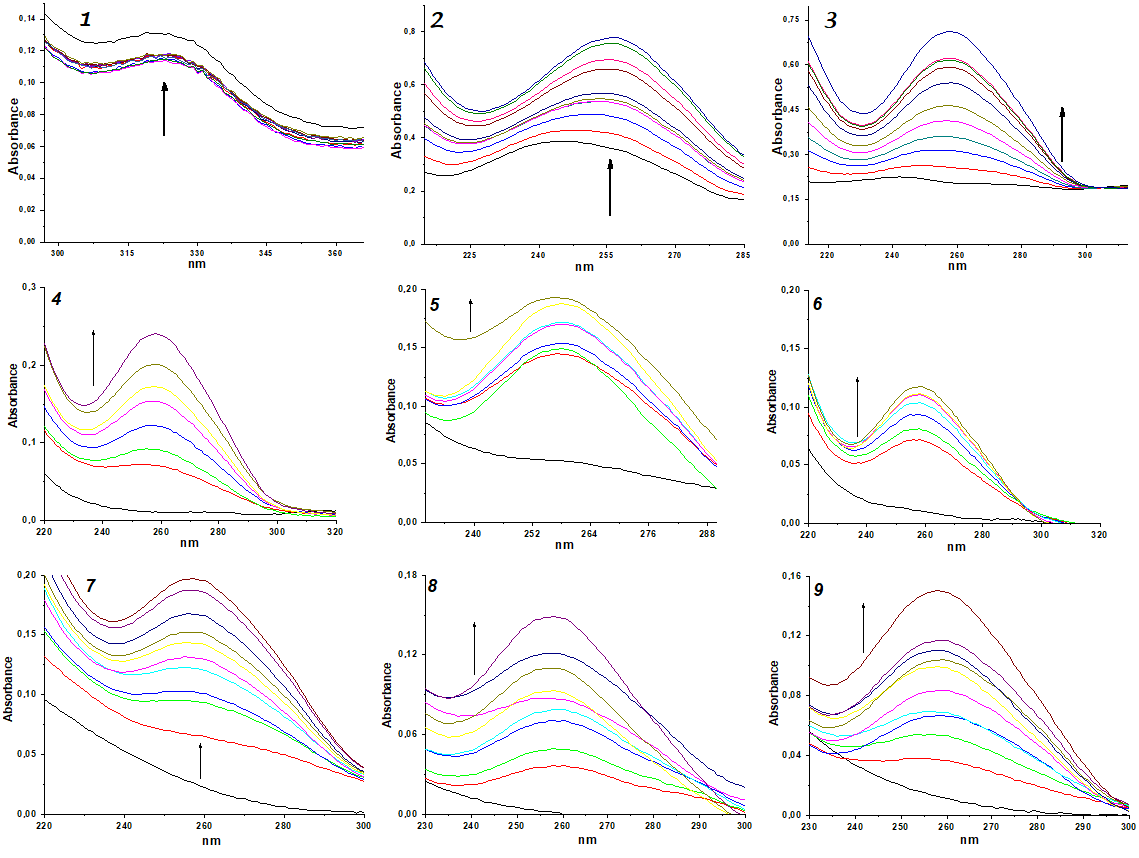 Figure S1. Absorption spectra of the complexes 1 – 3 in 10 mM Tris-HCl/150 mM NaCl pH = 7.4, upon addition of CT-DNA. [complex] = 1.35 x 10-5 M, [CT-DNA] = (1.35-13.5) x 10-. Absorption spectra of complexes 4 - 9 in 0.01 M PBS (pH=7.4) upon addition of 
CT-DNA, [complex] = 8 × 10-6 M,  [CT-DNA] = (0 – 3.84) × 10-5 M. Arrow shows the absorbance changes upon increasing the DNA concentration. 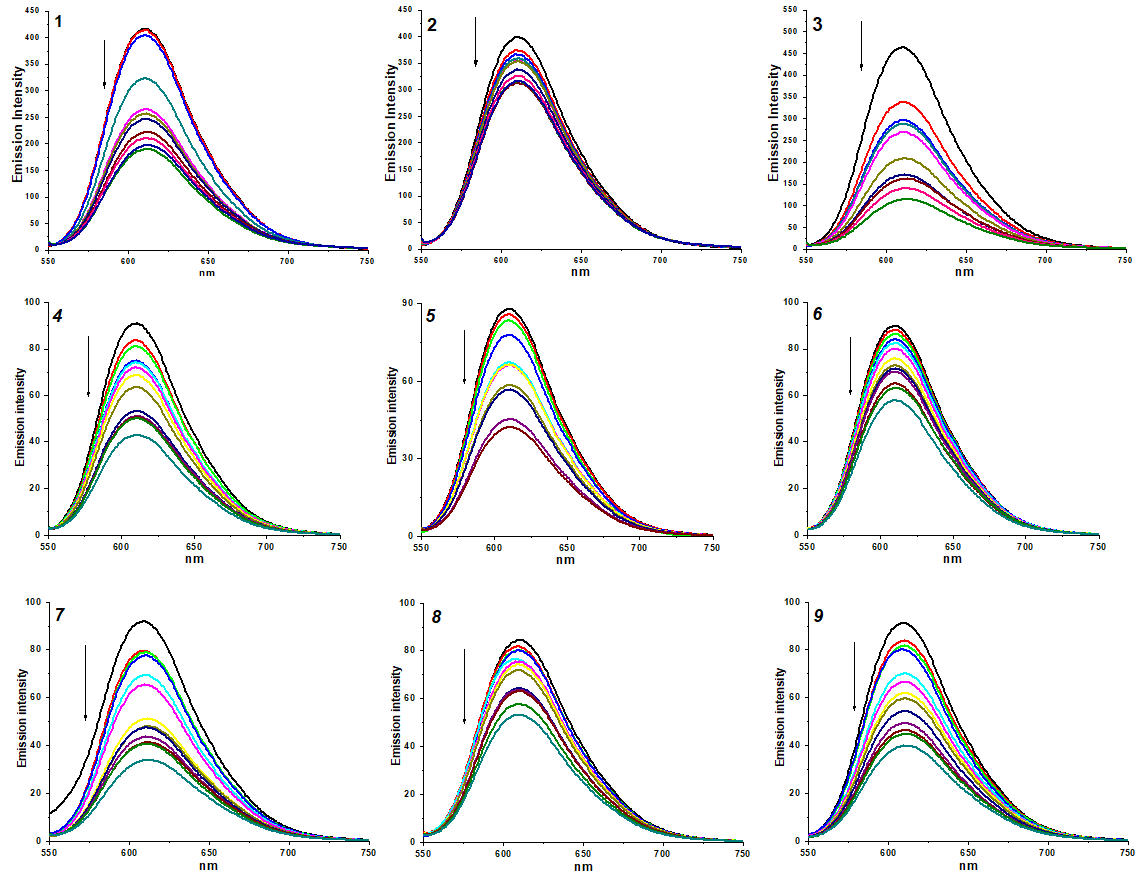 Figure S2. Emission spectra of EB bound to DNA in the presence of complexes 1– 3, [EB] = 80 μM, [DNA] = 80 μM; [complex] = 0–80 μM; λex= 527 nm, λem= 612nm; 
[EB] = 21 μM, [DNK] = 21 μM, [complex] = 0 – 29.4 μM for complexes 4 - 6 and [EB] = 18 μM, 
[DNK] = 18 μM, [complex] = 0 – 25.7 μM for complexes 7 - 9; Arrows show the intensity changes upon increasing the concentration of complex. 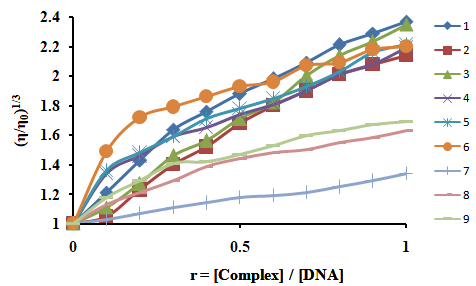 Figure S3. Relative viscosity (ɳ/ɳo)1/3 of CT-DNA (0.01 mM) in 10 mM Tris-HCl/150 mM NaCl,  pH=7.4  in the absence/presence of the increasing amounts of complexes 1– 3 (r), for complexes 
4 – 9 in PBS buffer solution (pH=7.4) and concentration of CT-DNA 12 μM.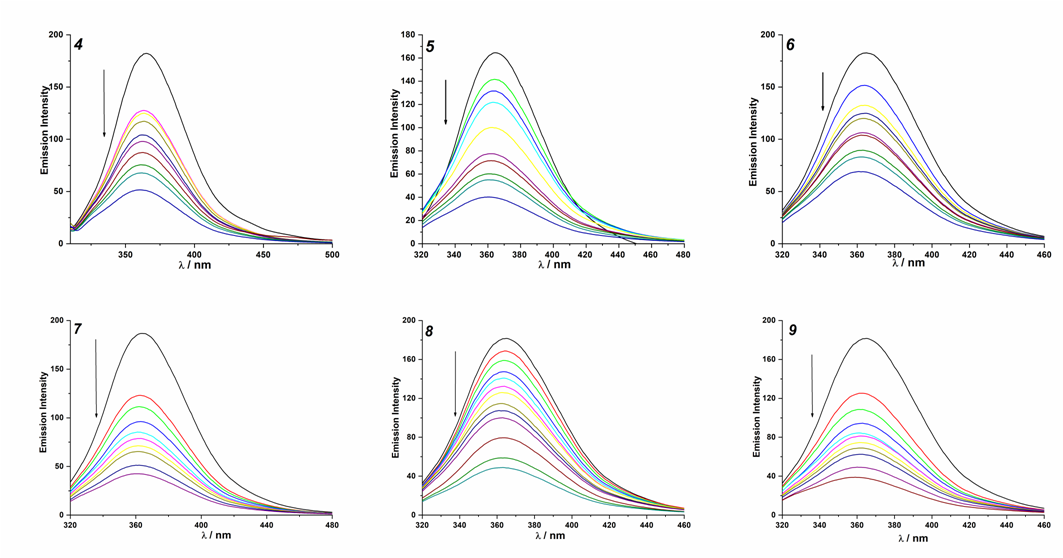 Figure S4. Emission spectra of BSA in the presence of complexes 4 – 9, [BSA] = 2 μM, [complex] = 0 – 40 μM; λex= 295 nm. The arrows show the intensity changes upon increasing the concentration of complex. Insert: plots of I0/I vs. [Q].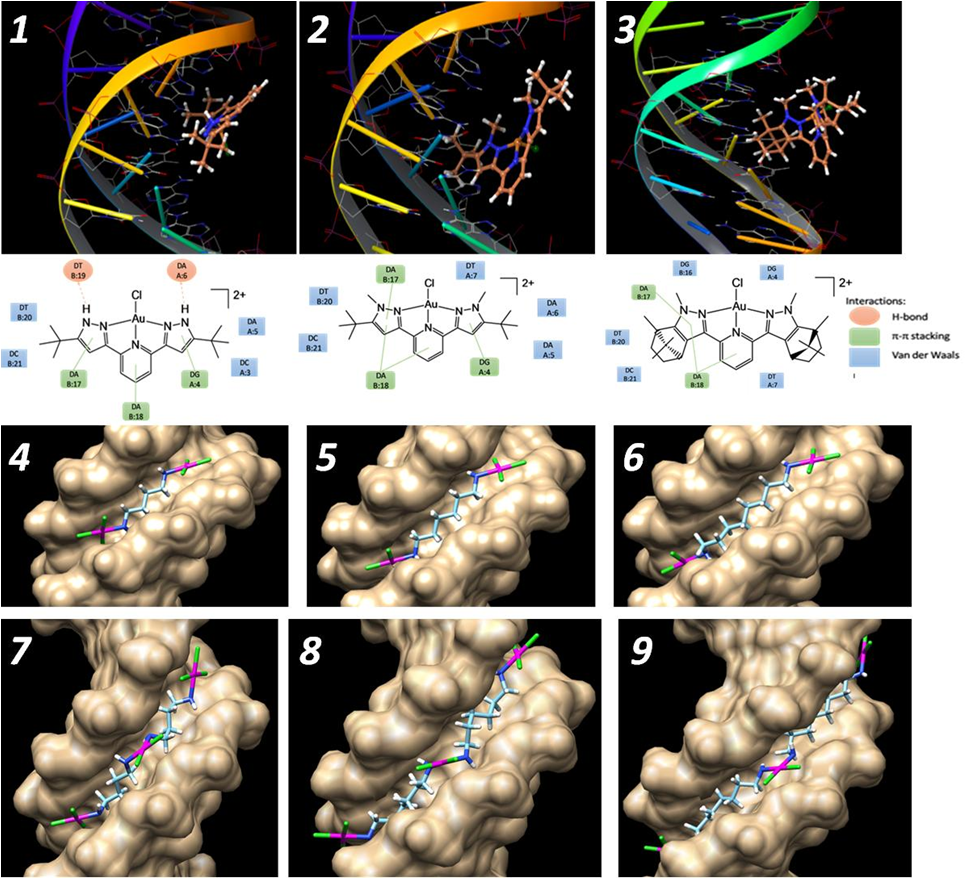 Figure S5. Visual representation of complexes 1 – 3 bound to 1BNA dodecamer and computational docking model illustrating interactions between complexes 4 – 9 and DNA.T [K]103 × k2[M-1 s-1]k1 [M-1 s-1]ΔH ≠ [kJ mol-1]ΔS≠ [J-1k mol-1]15’GMP2986.8 ± 0.20.12 ± 0.056.0 ± 0.7-170 ± 3Guo2988.7 ± 0.41.4 ± 0.7DNA2989.6 ± 0.31.5 ± 0.625’-GMP2985.3 ± 0.30.8 ± 0.217 ± 3-132 ± 8Guo2987.2 ± 0.30.3 ± 0.01DNA2987.7 ± 0.30.7 ± 0.235’-GMP2984.4 ± 0.20.9 ± 0.420 ± 2-126 ± 6Guo2987.0 ± 0.40.2 ± 0.02DNA2987.3 ± 0.40.6 ± 0.1ComplexIC50IC50IC50IC50IC50IC50ComplexLS-174A549A375MDA-МB-231MDA-МB-231HCT-116HCT-116MRC-5MRC-5HeLaMCF-7HT-29HepG2Complex24h72h24h72h24h72h12311.220.113.11.615.15.40.753.94.11.33.45.7495.8689.3772.6229.8857.3662.88588.8452.8356.552.0358.5157.72677.0758.5460.1737.1634.2353.27798.1775.050.2515.8851.7889.23893.9252.7823.2824.1828.3729.97998.0761.6763.34133.8763.8183.101030.173.092.050.651133.1932.0020.622.68K[AuCl4]101.29150.73>200180.36230.49107.39cisplatin24.424.123.130.81.626.7